УТВЕРЖДЕНпостановлением администрации Шенкурского муниципального округаАрхангельской областиот « 7 » марта 2023 г. №   144-па(в редакции постановлений администрации от 27 июня 2023 года № 444-паот 17 октября 2023 года № 714-па)Административный регламентпредоставления муниципальной услуги по принятию на учет граждан в качестве нуждающихся в жилых помещениях, предоставляемых по договорам социального найма на территории Шенкурского муниципального округа Архангельской областиI. Общие положенияПредмет регулирования административного регламента1. Настоящий административный регламент устанавливает порядок предоставления муниципальной услуги по принятию на учет граждан в качестве нуждающихся в жилых помещениях, предоставляемых по договорам социального найма на территории Шенкурского муниципального округа Архангельской области (далее – муниципальная услуга), и стандарт предоставления муниципальной услуги, включая сроки и последовательность административных процедур и административных действий администрации Шенкурского муниципального округа (далее – администрация) при осуществлении полномочий по предоставлению муниципальной услуги.2. Предоставление муниципальной услуги включает в себя следующие административные процедуры:1) регистрация запроса заявителя о предоставлении муниципальной услуги;2) рассмотрение вопроса о принятии на учет граждан в качестве нуждающихся в жилых помещениях;3) выдача заявителю результата предоставления муниципальной услуги.1.2. Описание заявителей при предоставлениимуниципальной услугиЗаявителями при предоставлении муниципальной услуги являются физические лица, признанные малоимущими по основаниям, установленным Жилищным кодексом Российской Федерации.4. От имени заявителей, указанных в пункте 3 подраздела 1.2. раздела I настоящего административного регламента, вправе выступать:1) представитель физического лица при представлении доверенности, подписанной физическим лицом и оформленной в соответствии с гражданским законодательством;2) законный представитель физического лица при представлении документов, подтверждающих права законного представителя.В случае оформления доверенности в форме электронного документа она должна быть подписана с использованием усиленной квалифицированной электронной подписи нотариуса. 1.3. Требования к порядку информированияо правилах предоставления муниципальной услуги5. Информация о правилах предоставления муниципальной услуги может быть получена:по телефону;по электронной почте;по почте путем обращения заявителя с письменным запросом о предоставлении информации;при личном обращении заявителя;на официальном сайте Шенкурского муниципального округа Архангельской области в информационно-телекоммуникационной сети «Интернет»;на Архангельском региональном портале государственных и муниципальных услуг (функций) и Едином портале государственных и муниципальных услуг (функций);в помещениях администрации (на информационных стендах);6. При информировании по телефону, по электронной почте, по почте (путем обращения заявителя с письменным запросом о предоставлении информации) и при личном обращении заявителя:1) сообщается следующая информация:контактные данные администрации (почтовый адрес, адрес официального сайта в информационно-телекоммуникационной сети «Интернет», номер телефона для справок, адрес электронной почты);график работы администрации с заявителями в целях оказания содействия при подаче запросов заявителей в электронной форме;график работы администрации с заявителями по иным вопросам их взаимодействия;сведения о порядке досудебного (внесудебного) обжалования решений и действий (бездействия) должностных лиц, муниципальных служащих администрации;2) осуществляется консультирование по порядку предоставления муниципальной услуги, в том числе в электронной форме.Ответ на телефонный звонок должен начинаться с информации о наименовании администрации, в которую позвонил гражданин, должности, фамилии, имени и отчестве принявшего телефонный звонок муниципального служащего администрации. Время разговора не должно превышать 10 минут (за исключением случаев консультирования по порядку предоставления муниципальной услуги в электронной форме). При невозможности муниципального служащего, принявшего телефонный звонок, самостоятельно ответить на поставленные вопросы, телефонный звонок должен быть переадресован (переведен) на другого муниципального служащего либо позвонившему гражданину должен быть сообщен номер телефона, по которому можно получить необходимую информацию, или указан иной способ получения информации о правилах предоставления муниципальной услуги.Обращения заявителей по электронной почте и их письменные запросы рассматриваются в администрации в порядке, предусмотренном Федеральным законом от 02 мая 2006 года № 59-ФЗ «О порядке рассмотрения обращений граждан Российской Федерации» и Федеральным законом от 09 февраля 2009 года № 8-ФЗ «Об обеспечении доступа к информации о деятельности государственных органов и органов местного самоуправления».7. На официальном сайте Шенкурского муниципального округа Архангельской области в информационно-телекоммуникационной сети «Интернет» размещается следующая информация:текст настоящего административного регламента;контактные данные администрации, указанные в пункте 6 подраздела 1.3 раздела I настоящего административного регламента;график работы администрации с заявителями в целях оказания содействия при подаче запросов заявителей в электронной форме;график работы администрации с заявителями по иным вопросам их взаимодействия;образцы заполнения заявителями бланков документов;информация о порядке обращения за получением результата муниципальной услуги в электронной форме, в том числе образцы заполнения заявителями интерактивных электронных форм документов на Архангельском региональном портале государственных и муниципальных услуг (функций) и Едином портале государственных и муниципальных услуг (функций);порядок получения консультаций (справок) о предоставлении муниципальной услуги;сведения о порядке досудебного (внесудебного) обжалования решений и действий (бездействия) должностных лиц администрации, муниципальных служащих.8. На Архангельском региональном портале государственных и муниципальных услуг (функций) размещаются:информация, указанная в пункте 7 подраздела 1.3. раздела I настоящего административного регламента;информация, указанная в пункте 22 Положения о формировании и ведении Архангельского регионального реестра государственных и муниципальных услуг (функций) и Архангельского регионального портала государственных и муниципальных услуг (функций), утвержденного постановлением Правительства Архангельской области от 28 декабря 2010 года № 408-пп.9. В помещениях администрации (на информационных стендах) размещается информация, указанная в пункте 7 подраздела 1.3 раздела I настоящего административного регламента.II. Стандарт предоставления муниципальной услуги10. Наименование муниципальной услуги: «Принятие на учет граждан в качестве нуждающихся в жилых помещениях, предоставляемых по договорам социального найма на территории Шенкурского муниципального округа Архангельской области».11. Муниципальная услуга исполняется непосредственно администрацией в лице главного специалиста по социальным вопросам администрации Шенкурского муниципального округа Архангельской области.12. Перечень нормативных правовых актов, регламентирующих предоставление муниципальной услуги, размещен на Архангельском региональном портале государственных и муниципальных услуг (функций) и официальном сайте Шенкурского муниципального округа Архангельской области в информационно-телекоммуникационной сети «Интернет».2.1. Перечень документов, необходимых для предоставлениямуниципальной услуги13. Для получения результата муниципальной услуги заявитель представляет (далее также – запрос заявителя):1) заявление по установленной постановлением Правительства Архангельской области форме индивидуально или совместно с членами семьи, согласно Приложению № 1 к настоящему Административному регламенту.Заявление о принятии на учет должно быть подписано гражданином-заявителем и всеми дееспособными членами его семьи, указанными в заявлении о принятии на учет, либо одиноко проживающим гражданином-заявителем.2) копия паспорта гражданина Российской Федерации или иного документа, удостоверяющего наличие гражданства Российской Федерации (за исключением случаев, предусмотренных международными договорами Российской Федерации) гражданина-заявителя и каждого члена его семьи либо одиноко проживающего гражданина-заявителя. Если международным договором Российской Федерации предусмотрено предоставление жилых помещений по договорам социального найма иностранным гражданам, лицам без гражданства, такие лица представляют копии документов, удостоверяющих их личность на территории Российской Федерации;2.1) копия паспорта гражданина Российской Федерации или иного документа, удостоверяющего личность представителя гражданина-заявителя и членов его семьи либо одиноко проживающего гражданина-заявителя, в случае подачи заявления о принятии на учет гражданином-заявителем и членами его семьи либо одиноко проживающим гражданином-заявителем через представителя;2.2) копии документов, свидетельствующих об изменении фамилий, имен и (или) отчеств (последних - при наличии) гражданином-заявителем и (или) членами его семьи либо одиноко проживающим гражданином-заявителем, если изменение фамилий, имен и (или) отчеств (последних - при наличии) произошло до дня подачи заявления о принятии на учет;3) копии правоустанавливающих документов на жилые помещения, которые принадлежат на праве собственности гражданину-заявителю и (или) членам его семьи либо одиноко проживающему гражданину-заявителю и право собственности на которые не зарегистрировано в Едином государственном реестре недвижимости;4) копия документа, подтверждающего несоответствие жилого помещения требованиям, установленным для жилых помещений, если гражданин-заявитель и члены его семьи либо одиноко проживающий гражданин-заявитель проживают в помещении, не отвечающем установленным для жилых помещений требованиям, за исключением случаев, когда такой документ находится в распоряжении государственных органов, органов местного самоуправления или подведомственных им организаций;5) справка медицинской организации о наличии тяжелой формы хронического заболевания, включенного в перечень, утвержденный нормативным правовым актом Российской Федерации, а также документ, подтверждающий наличие согласия больного или его законного представителя на разглашение сведений, составляющих врачебную тайну, и обработку персональных данных больного, а также полномочие гражданина-заявителя действовать от имени больного при передаче его персональных данных, если гражданин-заявитель и члены его семьи либо одиноко проживающий гражданин-заявитель проживают в квартире, занятой несколькими семьями, и в составе одной из семей имеется больной, страдающий тяжелой формой хронического заболевания, которая включена в указанный перечень и при которой совместное проживание с таким больным в одной квартире невозможно;6) копии свидетельств о государственной регистрации актов гражданского состояния, выданных компетентными органами иностранного государства, и их нотариально удостоверенного перевода на русский язык, а также копии свидетельств об усыновлении, выданных органами записи актов гражданского состояния или консульскими учреждениями Российской Федерации (последние - в случае отсутствия у гражданина-заявителя нового свидетельства о рождении ребенка, выданного на основании измененной или вновь составленной в связи с усыновлением записи акта о рождении ребенка);7) копии судебных решений об определении места жительства или об установлении факта проживания гражданина-заявителя и (или) членов его семьи либо одиноко проживающего гражданина-заявителя в определенном жилом помещении, если место жительства гражданина-заявителя и (или) членов его семьи либо одиноко проживающего гражданина-заявителя определяется или устанавливается на основании указанных судебных решений;8) документы, подтверждающие право гражданина-заявителя и (или) членов его семьи либо одиноко-проживающего гражданина-заявителя на дополнительную площадь жилого помещения в соответствии с жилищным законодательством (при наличии указанного права).14. Для получения результата муниципальной услуги заявитель вправе представить по собственной инициативе следующие документы, подтверждающие право состоять на учете нуждающихся в жилых помещениях:1) копия технического паспорта жилого помещения;2) копии правоустанавливающих документов на жилые помещения, которые принадлежат на праве собственности гражданину-заявителю и (или) членам его семьи либо одиноко проживающему гражданину-заявителю и право собственности на которые зарегистрировано в Едином государственном реестре недвижимости; 3) копия договора социального найма, копия решения о предоставлении жилого помещения или копия ордера на жилое помещение, если гражданин-заявитель или один из членов его семьи либо одиноко проживающий гражданин-заявитель является нанимателем жилого помещения по договору социального найма или членом семьи нанимателя жилого помещения по договору социального найма; 4) копия документа, подтверждающего несоответствие жилого помещения требованиям, установленным для жилых помещений, если гражданин-заявитель и члены его семьи либо одиноко проживающий гражданин-заявитель проживают в помещении, не отвечающем установленным для жилых помещений требованиям, в случаях, когда такой документ находится в распоряжении государственных органов, органов местного самоуправления или подведомственных им организаций; 5) документ органа регистрационного учета граждан Российской Федерации по месту пребывания и по месту жительства в пределах Российской Федерации о количестве граждан, зарегистрированных в жилом помещении, в котором проживает (проживают) гражданин-заявитель и члены его семьи либо одиноко проживающий гражданин-заявитель. При этом указанный документ должен быть выдан не ранее чем за десять календарных дней до дня представления заявления о принятии на учет;6) копии свидетельств о государственной регистрации актов гражданского состояния, отражающих семейные отношения гражданина-заявителя и членов его семьи, не указанные в подпункте 6 пункта 13 подраздела 2.1. раздела II настоящего административного регламента. 7) копию действующего решения администрации Шенкурского муниципального округа Архангельской области о признании заявителя и членов его семьи либо одиноко проживающего заявителя малоимущими (малоимущим) для постановки на учет и предоставления жилого помещения по договору социального найма;15. Если заявитель не представил по собственной инициативе документы, указанные в пункте 14 подраздела 2.1. раздела II настоящего административного регламента, администрация должна самостоятельно запросить их путем направления межведомственных информационных запросов в порядке, предусмотренном разделом III настоящего административного регламента.16. Документы, предусмотренные подпунктом 1 пункта 13 подраздела 2.1. раздела II настоящего административного регламента, составляется по форме, утвержденной постановлением Правительства Архангельской области от 14 ноября 2016 № 482-пп.17. Документы, предусмотренные подпунктами 1, 8 пункта 13 подраздела 2.1. раздела II настоящего административного регламента, представляются в виде подлинника или электронного документа в одном экземпляре каждый.Документы, предусмотренные подпунктами 2 – 7 пункта 13 подраздела 2.1. раздела II настоящего административного регламента, представляются в виде подлинника, заверенной копии или электронного документа в одном экземпляре каждый.Копии документов должны полностью соответствовать подлинникам документов. Электронные документы представляются в формате: текстовые документы – *.doc, *.docx, *.xls, *.xlsx, *.pdf (один документ – один файл);графические документы: чертежи – *.pdf (один чертеж – один файл); иные изображения, – *.pdf, *.gif, *.jpg, *.jpeg.размером не более 5 Мбайт и должны полностью соответствовать документам на бумажном носителе.18. Документы, предусмотренные настоящим подразделом, представляются одним из следующих способов:подаются заявителем лично в администрацию;направляются почтовым отправлением в администрацию;направляются через Архангельский региональный портал государственных и муниципальных услуг (функций) или Единый портал государственных и муниципальных услуг (функций). Формирование запроса заявителя в электронной форме осуществляется посредством заполнения электронной формы запроса на Архангельском региональном портале государственных и муниципальных услуг (функций) или Едином портале государственных и муниципальных услуг (функций) без необходимости дополнительной подачи запроса заявителя в какой-либо иной форме.2.2. Основания для отказа в приеме документов,необходимых для предоставления муниципальной услуги19. Основаниями для отказа в приеме документов, необходимых для предоставления муниципальной услуги, являются следующие обстоятельства:1) лицо, подающее документы, не относится к числу заявителей в соответствии с пунктами 3 – 4 подраздела 1.2 раздела I настоящего административного регламента;2) заявитель представил неполный комплект документов в соответствии с пунктом 13 подраздела 2.1. раздела II настоящего административного регламента;3) заявитель представил документы, оформление которых не соответствует требованиям, установленным федеральными законами, иными нормативными правовыми актами Российской Федерации, законом Архангельской области от 01 июля 2016 года № 441-27-ОЗ «О порядке ведения органами местного самоуправления муниципальных образований Архангельской области учета граждан в качестве нуждающихся в жилых помещениях, предоставляемых по договорам социального найма», иными нормативными правовыми актами Архангельской области и настоящим административным регламентом.4) 	в заявлении о принятии на учет указаны не в полном объеме сведения, предусмотренные постановлением Правительства Архангельской области в качестве обязательных;5) представление заявления о принятии на учет с нарушением требований статьи 5 Закона Архангельской области от 1 июля 2016 года      № 441-27-ОЗ «О порядке ведения органами местного самоуправления муниципальных образований Архангельской области учета граждан в качестве нуждающихся в жилых помещениях, предоставляемых по договорам социального найма (в редакции постановления администрации Шенкурского муниципального округа от 27 июня 2023 года № 444-па)20. Не допускается отказ в приеме документов, необходимых для предоставления муниципальной услуги, в случае если запрос заявителя подан в соответствии с информацией о сроках и порядке предоставления муниципальной услуги, размещенной на Архангельском региональном портале государственных и муниципальных услуг (функций), Едином портале государственных и муниципальных услуг (функций) и официальном сайте администрации Шенкурского муниципального округа Архангельской области в информационно-телекоммуникационной сети «Интернет».Не допускается повторный отказ в приеме документов, необходимых для предоставления муниципальной услуги, по основанию, предусмотренному подпунктом 2 пункта 19 подраздела 2.2. раздела II настоящего административного регламента, если такой отказ приводит к нарушению требований, предусмотренных пунктом 4 части 1 статьи 7 Федерального закона от 27 июля 2010 года № 210-ФЗ «Об организации предоставления государственных и муниципальных услуг».2.3. Сроки при предоставлении муниципальной услуги21. Сроки выполнения отдельных административных процедур и действий:1) регистрация запроса заявителя либо выдача уведомления об отказе в приеме документов, необходимых для предоставления муниципальной услуги:при поступлении запроса заявителя в электронной форме – до 1 дня с момента поступления запроса заявителя (начала рабочего дня – в отношении запросов заявителей, поступивших во внерабочее время);при поступлении запроса заявителя иным способом – до 1 дня со дня поступления запроса заявителя;2) рассмотрение вопроса о принятии на учет граждан в качестве нуждающихся в жилых помещениях:при поступлении запроса заявителя в электронной форме – до 26 дней со дня регистрации запроса заявителя; при поступлении запроса заявителя иным способом – до 26 дней со дня регистрации запроса заявителя;3) выдача заявителю результата предоставления муниципальной услуги:при поступлении запроса заявителя в электронной форме – до 3 дня со дня подписания постановления администрации о постановке на учёт граждан, нуждающихся в жилых помещениях, предоставляемых по договору социального найма;при поступлении запроса заявителя иным способом форме – до 3 дня со дня подписания постановления администрации о постановке на учёт граждан, нуждающихся в жилых помещениях, предоставляемых по договору социального найма;4) выдача заявителю решения об отказе в принятии на учет в качестве нуждающихся в жилых помещениях – не позднее чем через тридцать рабочих дней со дня представления документов. В случае представления гражданином заявления о принятии на учет через многофункциональный центр, срок принятия решения об отказе в принятии на учет исчисляется со дня передачи многофункциональным центром такого заявления в орган, осуществляющий принятие на учет (в редакции постановления администрации Шенкурского муниципального округа от 27 июня 2023 года № 444-па)22. Максимальный срок ожидания в очереди:1) при подаче запроса о предоставлении муниципальной услуги – до 15 минут;2) при получении результата предоставления муниципальной услуги – до 15 минут.23. Общий срок предоставления муниципальной услуги:при поступлении запроса заявителя в электронной форме – до 30 дней со дня поступления запроса заявителя;при поступлении запроса заявителя иным способом – до 30 дней со дня поступления запроса заявителя.2.4. Основания для отказав предоставлении муниципальной услуги24. Решение об отказе в принятии на учет допускается только по основаниям, установленным частью 1 статьи 54 Жилищного кодекса Российской Федерации.25. Не допускается отказ в предоставлении муниципальной услуги в случае, если запрос заявителя подан в соответствии с информацией о сроках и порядке предоставления муниципальной услуги, размещенной на Архангельском региональном портале государственных и муниципальных услуг (функций), Едином портале государственных и муниципальных услуг (функций) и официальном сайте Шенкурского муниципального округа Архангельской области в информационно-телекоммуникационной сети «Интернет».2.5. Плата, взимаемая с заявителя припредоставлении муниципальной услуги26. Муниципальная услуга предоставляется на безвозмездной основе.2.6. Результаты предоставления муниципальной услуги27. Результатами предоставления муниципальной услуги являются:1) Решение о предоставлении муниципальной услуги по форме, согласно Приложению № 2 к настоящему Административному регламенту (для цели обращения «Постановка на учет граждан, нуждающихся в предоставлении жилого помещения»), выдача постановления администрации о постановке на учёт граждан, нуждающихся в жилых помещениях, предоставляемых по договору социального найма;2) Уведомление об учете граждан, нуждающихся в жилых помещениях, по форме, согласно Приложению № 3 к настоящему Административному регламенту (для цели обращений «Внесение изменений в сведения о гражданах, нуждающихся в предоставлении жилого помещения», «Предоставление информации о движении в очереди граждан, нуждающихся в предоставлении жилого помещения»);           3)Уведомление о снятии с учета граждан, нуждающихся в жилых помещениях по форме, согласно Приложению № 4 к настоящему Административному регламенту (для целей обращений «Внесение изменений в сведения о гражданах, нуждающихся в предоставлении жилого помещения», «Снятие с учета граждан, нуждающихся в предоставлении жилого помещения»);4) Решение об отказе в предоставлении муниципальной услуги по форме, согласно Приложению № 5 к настоящему Административному регламенту.2.7. Требования к местам предоставлениямуниципальной услуги28. Помещения администрации, предназначенные для предоставления муниципальной услуги, обозначаются соответствующими табличками с указанием номера кабинета, названия соответствующего структурного подразделения администрации (при наличии), фамилий, имен и отчеств муниципальных служащих, организующих предоставление муниципальной услуги, мест приема и выдачи документов, мест информирования заявителей.Прием заявителей осуществляется в рабочих кабинетах администрации.Для ожидания приема отводятся места, оснащенные стульями и столами для возможности оформления документов.В местах информирования заявителей размещаются информационные стенды с информацией, предусмотренной пунктом 7 подраздела 1.3 раздела I настоящего административного регламента.29. Помещения администрации, предназначенные для предоставления муниципальной услуги, должны удовлетворять требованиям об обеспечении беспрепятственного доступа инвалидов к объектам социальной, инженерной и транспортной инфраструктур и к предоставляемым в них услугам в соответствии с законодательством Российской Федерации о социальной защите инвалидов, включая:условия беспрепятственного доступа к помещениям администрации и предоставляемой в них муниципальной услуге;возможность самостоятельного передвижения по зданию, в котором расположены помещения администрации, в целях доступа к месту предоставления муниципальной услуги, входа в такое здание и выхода из него;сопровождение инвалидов, имеющих стойкие расстройства функции зрения и самостоятельного передвижения, и оказание им помощи в здании, в котором расположения помещения администрации, предназначенные для предоставления муниципальной услуги;надлежащее размещение оборудования и носителей информации, необходимых для обеспечения беспрепятственного доступа инвалидов к помещениям администрации и предоставляемой в них муниципальной услуге с учетом ограничений их жизнедеятельности;дублирование необходимой для получения муниципальной услуги звуковой и зрительной информации, а также надписей, знаков и иной текстовой и графической информации знаками, выполненными рельефно-точечным шрифтом Брайля, допуск сурдопереводчика и тифлосурдопереводчика;допуск собаки-проводника в здание, в котором расположены помещения администрации, предназначенные для предоставления муниципальной услуги, при наличии документа, подтверждающего специальное обучение собаки-проводника и выданного по форме и в порядке, которые определены уполномоченным федеральным органом исполнительной власти;оказание инвалидам необходимой помощи в доступной для них форме в уяснении порядка предоставления муниципальной услуги, в оформлении предусмотренных настоящим административным регламентом документов, в совершении ими других необходимых для получения результата муниципальной услуги действий;оказание служащими, организующими предоставление муниципальной услуги, помощи инвалидам в преодолении барьеров, мешающих получению ими муниципальной услуги наравне с другими лицами.2.8. Показатели доступности и качествамуниципальной услуги30. Показателями доступности муниципальной услуги являются:1) предоставление заявителям информации о правилах предоставления муниципальной услуги в соответствии с подразделом 1.3 раздела I настоящего административного регламента;2) обеспечение заявителям возможности обращения за предоставлением муниципальной услуги через представителя;3) обеспечение заявителям возможности взаимодействия с администрацией в электронной форме через Архангельский региональный портал государственных и муниципальных услуг (функций) и Единый портал государственных и муниципальных услуг (функций):запись на прием в администрацию для подачи запросов о предоставлении муниципальной услуги (заявлений с прилагаемыми к ним документами);размещение на Архангельском региональном портале государственных и муниципальных услуг (функций) и Едином портале государственных и муниципальных услуг (функций) форм документов, необходимых для предоставления муниципальной услуги, и обеспечение возможности их копирования и заполнения в электронной форме;обеспечение заявителям возможности направлять запросы о предоставлении муниципальной услуги (заявления с прилагаемыми к ним документами) в электронной форме, прием и регистрация этих запросов администрацией;обеспечение заявителям возможности получения результатов предоставления муниципальной услуги в электронной форме на Архангельском региональном портале государственных и муниципальных услуг (функций) и Едином портале государственных и муниципальных услуг (функций);4)  безвозмездность предоставления муниципальной услуги.31. Показателями качества муниципальной услуги являются:1) отсутствие случаев нарушения сроков при предоставлении муниципальной услуги;2) отсутствие случаев удовлетворения в судебном порядке заявлений заявителей, оспаривающих решения и действия (бездействие) администрации, ее должностных лиц, муниципальных служащих;3) отсутствие случаев назначения административных наказаний в отношении должностных лиц, муниципальных служащих администрации за нарушение законодательства об организации предоставления муниципальных услуг.III. Административные процедуры3.1. Регистрация запроса заявителя о предоставлениимуниципальной услуги32. Основанием для начала предоставления муниципальной услуги является получение администрацией запроса заявителя о предоставлении муниципальной услуги (подраздел 2.1. раздела II настоящего административного регламента).В целях регистрации запроса заявителя муниципальный служащий администрации, ответственный за прием и работу с документами, в срок, указанный в пункте 21 подраздела 2.3. раздела II настоящего административного регламента, проверяет полноту и правильность оформления полученных документов и устанавливает наличие или отсутствие оснований для отказа в приеме документов, необходимых для предоставления муниципальной услуги (пункт 19 подраздела 2.2. раздела II настоящего административного регламента).Запросы заявителей, поступившие в администрацию в электронной форме во внерабочее время, подлежат рассмотрению в целях их регистрации или принятия решения об отказе в приеме документов в начале очередного рабочего дня до рассмотрения запросов заявителей, поступающих иными способами.33. В случае наличия оснований для отказа в приеме документов (пункт 19 подраздела 2.2. раздела II настоящего административного регламента) муниципальный служащий администрации, ответственный за прием и работу с документами, подготавливает уведомление об этом. В уведомлении указывается конкретное основание для отказа в приеме документов с разъяснением, в чем оно состоит, а также в случаях, предусмотренных подпунктами 2 и 3 пункта 19 подраздела 2.2. раздела II настоящего административного регламента, перечень недостающих документов и (или) документов, оформление и (или) способ представления которых не соответствует установленным требованиям.Уведомление об отказе в приеме документов подписывается главой администрации и вручается заявителю лично (в случае его явки) либо направляется заявителю:почтовым отправлением – если заявитель обратился за получением муниципальной услуги лично в администрацию или посредством почтового отправления. При этом заявителю возвращаются представленные им документы;через Архангельский региональный портал государственных и муниципальных услуг (функций) или Единый портал государственных и муниципальных услуг (функций) – если заявитель обратился за получением муниципальной услуги через Архангельский региональный портал государственных и муниципальных услуг (функций) или Единый портал государственных и муниципальных услуг (функций);любым из способов, предусмотренных абзацами вторым – пятым настоящего пункта, – если заявитель указал на такой способ в запросе.34. В случае отсутствия оснований для отказа в приеме документов (пункт 19 подраздела 2.2. раздела II настоящего административного регламента) муниципальный служащий администрации, ответственный за прием и работу с документами, передает запрос заявителя, поступивший на бумажном носителе,  муниципальному служащему администрации, ответственному за регистрацию входящей документации, а также регистрирует запрос заявителя в Архангельской региональной системе исполнения регламентов и в книге регистрации заявлений о признании граждан нуждающимися в жилых помещениях, предоставляемых по договорам социального найма, и принятии на учет нуждающихся в жилых помещениях, предоставляемых по договорам социального найма.Муниципальный служащий администрации, ответственный за приём и работу с документами, выдает заявителю расписку в получении заявления.    В расписке указываются:- фамилия, имя, отчество (последнее – при наличии) гражданина- заявителя или представителя гражданина-заявителя;- реквизиты документов:1) копия паспорта гражданина Российской Федерации или иного документа, удостоверяющего личность представителя гражданина-заявителя и членов его семьи либо одиноко проживающего гражданина-заявителя, в случае подачи заявления о принятии на учет гражданином-заявителем и членами его семьи либо одиноко проживающим гражданином-заявителем через представителя;2) копии документов, свидетельствующих об изменении фамилий, имен и (или) отчеств (последних – при наличии) гражданином-заявителем и (или) членами его семьи либо одиноко проживающим гражданином-заявителем, если изменение фамилий, имен и (или) отчеств (последних – при наличии) произошло до дня подачи заявления о принятии на учет;- перечень документов, прилагаемых к заявлению;- дата и время получения заявления;- фамилия, имя, отчество (последнее – при наличии) должностного лица, которое   приняло   заявление    о    принятии   на   учет и  выдало  расписку  в получении этого заявления. (в редакции постановления администрации Шенкурского муниципального округа от 27 июня 2023 года № 444-па)В случае отсутствия оснований для отказа в приеме документов (пункт 19 подраздела 2.2. раздела II настоящего административного регламента) муниципальный служащий администрации, ответственный за прием и работу с документами:принимает запрос заявителя, поступивший через Архангельский региональный портал государственных и муниципальных услуг (функций) или Единый портал государственных и муниципальных услуг (функций), в Архангельской региональной системе исполнения регламентов;направляет заявителю, представившему запрос о предоставлении муниципальной услуги через Архангельский региональный портал государственных и муниципальных услуг (функций) или Единый портал государственных и муниципальных услуг (функций), уведомление о приеме и регистрации запроса.3.2. Рассмотрение вопроса о принятии на учет граждан в качестве нуждающихся в жилых помещениях35. Основанием для начала выполнения административной процедуры является регистрация запроса заявителя о предоставлении муниципальной услуги.36. Муниципальный служащий, ответственный за прием и работу с документами в срок, предусмотренный пунктом 21 подраздела 2.3. раздела II настоящего административного регламента, проверяет наличие или отсутствие оснований для отказа в предоставлении муниципальной услуги.37. В случае непредставления заявителем документов, которые заявитель вправе представить по собственной инициативе (пункт 14 подраздела 2.1. раздела II настоящего административного регламента), муниципальный служащий, ответственный за прием и работу с документами, направляет межведомственные информационные запросы:для получения копии технического паспорта жилого помещения – в организации, осуществляющие государственный технический учёт и техническую инвентаризацию объектов недвижимости;для получения выписки из Единого государственного реестра недвижимости о правах заявителя и (или) членам его семьи на имевшиеся (имеющиеся) у него объекты недвижимости – в органы государственной регистрации прав на недвижимое имущество и сделок с ним – в десятидневный срок;для получения копии документа, подтверждающего несоответствие жилого помещения требованиям, установленным для жилых помещений, если заявитель и члены его семьи либо одиноко проживающий заявитель проживают в помещении, не отвечающем установленным для жилых помещений требованиям – в государственные органы, органы местного самоуправления или подведомственных им организаций, в распоряжении которых находится  такой документ – в десятидневный срок;Указанные межведомственные информационные запросы направляются администрацией через единую систему межведомственного электронного взаимодействия, Архангельскую региональную систему межведомственного электронного взаимодействия или иным способом.38. В случае наличия оснований для отказа в предоставлении муниципальной услуги, предусмотренных пунктом 24 подраздела 2.4. раздела II настоящего административного регламента, муниципальный служащий, ответственный за прием и работу с документами, подготавливает уведомление об отказе в предоставлении муниципальной услуги.В уведомление об отказе в предоставлении муниципальной услуги указывается конкретное основание для отказа и разъясняется, в чем оно состоит.39. В случае отсутствия оснований для отказа в предоставлении муниципальной услуги, предусмотренных пунктом 24 подраздела 2.4. раздела II настоящего административного регламента, муниципальный служащий, ответственный за прием и работу с документами, подготавливает постановление администрации о постановке на учёт граждан, нуждающихся в жилых помещениях, предоставляемых по договору социального найма.40. Постановление администрации о постановке на учёт граждан, нуждающихся в жилых помещениях, предоставляемых по договору социального найма или уведомление об отказе в предоставлении муниципальной услуги подписывается главой администрации и передается муниципальному служащему, ответственному за прием и работу с документами.3.3. Выдача заявителю результата предоставлениямуниципальной услуги41. Основанием для начала выполнения административной процедуры является подготовка и подписание документов, предусмотренных пунктом 40 подраздела 3.2 раздела III настоящего административного регламента (далее – результат предоставления муниципальной услуги).42. Муниципальный служащий, ответственный за прием и работу с документами, в срок, предусмотренный пунктом 21 подраздела 2.3. раздела II настоящего административного регламента, вручает результат предоставления муниципальной услуги заявителю лично (в случае его явки) либо направляет заявителю:почтовым отправлением – если заявитель обратился за получением муниципальной услуги лично в администрацию или посредством почтового отправления;через Архангельский региональный портал государственных и муниципальных услуг (функций) или Единый портал государственных и муниципальных услуг (функций) – если заявитель обратился за получением муниципальной услуги через Архангельский региональный портал государственных и муниципальных услуг (функций) или Единый портал государственных и муниципальных услуг (функций);любым из способов, предусмотренных абзацами первым – четвертым настоящего пункта, – если заявитель указал на такой способ в запросе.43. В случае выявления заявителем в полученных документах опечаток и (или) ошибок заявитель представляет в администрацию одним из способов, предусмотренных пунктом 18 подраздела 2.1. раздела II настоящего административного регламента, заявление в свободной форме об исправлении таких опечаток и (или) ошибок.Муниципальный служащий администрации, ответственный за прием и работу с документами, в срок, не превышающий двух рабочих дней со дня поступления соответствующего заявления, проводит проверку указанных в заявлении сведений.В случае выявления допущенных опечаток и (или) ошибок в выданных в результате предоставления муниципальной услуги документах муниципальный служащий администрации, ответственный за прием и работу с документами, осуществляет их замену в срок, не превышающий пяти рабочих дней со дня поступления соответствующего заявления.IV. Контроль за исполнением административного регламента44. Текущий контроль за соблюдением и исполнением настоящего Административного регламента, иных нормативных правовых актов, устанавливающих требования к предоставлению муниципальной услуги, осуществляется на постоянной основе начальником отдела и специалистом отдела по социальным вопросам, уполномоченными на осуществление контроля за предоставлением муниципальной услуги. Для      текущего    контроля    используются   сведения   служебной корреспонденции, устная и письменная информация специалистов и должностных лиц администрации. Текущий контроль осуществляется путем проведения проверок: решений о предоставлении (об отказе в предоставлении) муниципальной услуги; выявления и устранения нарушений прав граждан;рассмотрения, принятия решений и подготовки ответов на обращения граждан, содержащие жалобы на решения, действия (бездействие) должностных лиц.2) Контроль за полнотой и качеством предоставления муниципальной услуги включает в себя проведение плановых и внеплановых проверок. 3) Плановые проверки осуществляются на основании годовых планов работы администрации, утверждаемых руководителем администрации. При плановой проверке полноты и качества предоставления муниципальной услуги контролю подлежат:соблюдение сроков предоставления муниципальной услуги; соблюдение положений настоящего Административного регламента;  правильность и обоснованность принятого решения об отказе в предоставлении муниципальной услуги. 	Основанием для проведения внеплановых проверок являются: получение от государственных органов, органов местного самоуправления информации о предполагаемых или выявленных нарушениях нормативных правовых актов Российской Федерации, нормативных правовых актов администрации Шенкурского муниципального округа Архангельской области; обращения граждан и юридических лиц на нарушения законодательства, в том числе на качество предоставления муниципальной услуги.4) По результатам проведенных проверок в случае выявления нарушений положений настоящего Административного регламента, нормативных правовых актов администрации Шенкурского муниципального округа Архангельской области, осуществляется привлечение виновных лиц к ответственности в соответствии с законодательством Российской Федерации. (в редакции постановления администрации Шенкурского муниципального округа от 17 октября 2023 года № 714-па)45. Персональная ответственность должностных лиц за правильность и своевременность принятия решения о предоставлении (об отказе в предоставлении) муниципальной услуги закрепляется в их должностных инструкциях в соответствии с требованиями законодательства.1) Граждане, их объединения и организации имеют право осуществлять контроль за предоставлением муниципальной услуги путем получения информации о ходе предоставления муниципальной услуги, в том числе о сроках завершения административных процедур (действий).2) Граждане, их объединения и организации также имеют право: направлять замечания и предложения по улучшению доступности и качества предоставления муниципальной услуги; вносить предложения о мерах по устранению нарушений настоящего Административного регламента. 3) Должностные лица администрации принимают меры к прекращению допущенных нарушений, устраняют причины и условия, способствующие совершению нарушений.4) Информация о результатах рассмотрения замечаний и предложений граждан, их объединений и организаций доводится до сведения лиц, направивших эти замечания и предложения. (в редакции постановления администрации Шенкурского муниципального округа от 17 октября 2023 года № 714-па)46. Решения главы администрации могут быть оспорены в порядке, предусмотренном Федеральным законом от 27 июля 2010 года № 210-ФЗ «Об организации предоставления государственных и муниципальных услуг», и в судебном порядке.V. Досудебный (внесудебный) порядок обжалованиярешений и действий (бездействия) администрации, ее должностных лиц,муниципальных служащих47. Заявитель вправе в досудебном (внесудебном) порядке обратиться с жалобой на решения и действия (бездействие) администрации, ее должностных лиц, муниципальных служащих (далее – жалоба).48. Жалобы подаются:1) на решения и действия (бездействие) муниципальных служащих администрации – руководителю структурного подразделения администрации, главе администрации;2) на решения и действия (бездействие) руководителя структурного подразделения администрации, предоставляющего услуги – заместителю главы администрации, в подчинении которого находится указанный руководитель, главе администрации.49. Жалобы рассматриваются должностными лицами, указанными в пункте 48 раздела V настоящего административного регламента, в порядке, предусмотренном Федеральным законом от 27 июля 2010 года № 210-ФЗ «Об организации предоставления государственных и муниципальных услуг», постановлением администрации Шенкурского муниципального округа Архангельской области от 11 января 2023 года № 15-па «Об утверждении Положения об особенностях подачи и рассмотрения жалоб на решения и действия (бездействие) администрации Шенкурского муниципального округа Архангельской области, должностных лиц администрации при оказании ими государственных и (или) муниципальных услуг» и настоящим административным регламентом.Приложение № 1к административному регламенту предоставления муниципальной услуги по принятию на учет граждан в качестве нуждающихся в жилых помещениях, предоставляемых по договорам социального найма на территории Шенкурского муниципального округаАрхангельской областиЗАЯВЛЕНИЕо признании граждан нуждающимися в жилых помещениях,предоставляемых по договорам социального найма, и принятиина учет нуждающихся в жилых помещениях, предоставляемыхпо договорам социального найма    1. Заявитель:_____________________________________________________________________________________________(фамилия, имя, отчество (последнее - при наличии), дата рождения)    2. Занимаемое жилое помещение:    2.1. Вид жилого помещения <1>: _______________________________________________    2.2. Адрес жилого помещения: _________________________________________________ _____________________________________________________________________________    2.3. Общая площадь жилого помещения: _________________________________________    2.4. Основание проживания в жилом помещении <2>:______________________________ _____________________________________________________________________________    2.5.  Реквизиты документа, подтверждающего несоответствие занимаемого жилого помещения требованиям, установленным для жилых помещений (если занимаемое жилое помещение не соответствует установленным требованиям): _____________________________________________________________________________    3. Состав граждан, проживающих в занимаемом жилом помещении <3>:4. Основание признания заявителя и членов его семьи нуждающимися в жилом помещении, предоставляемом по договору социального найма (отметить нужное):5. Перечень жилых помещений, в которых проживал заявитель и члены его семьи за последние пять лет, предшествующие дню подачи настоящего заявления:6. Семейное положение заявителя и членов его семьи <4>:7. Жилые помещения, принадлежащие заявителю и (или) членам его семьи на праве собственности:    8.  Сведения о наличии права на предоставление жилого помещения по договору социального найма (выбрать нужное):    а) заявитель и члены его семьи признаны малоимущими для принятия на учет в качестве нуждающихся в жилых помещениях, предоставляемых по договорам социального найма______________________________________________________________________________________________________________________________________________________(реквизиты документа о признании граждан малоимущими)    б) заявитель и (или) члены его семьи относятся к категории граждан, определенной федеральным законом, указом Президента Российской Федерации или законом Архангельской области, имеющей право на получение мер социальной поддержки в виде предоставления жилых помещений по договорам социального найма______________________________________________________________________________________________________________________________________________________(реквизиты федерального закона, указа Президента Российской Федерации,закона Архангельской области, а также реквизиты документа, подтверждающегоотнесение заявителя и (или) членов его семьи к соответствующейкатегории граждан)    9. Сведения о наличии права на дополнительную площадь жилого помещения:______________________________________________________________________________________________________________________________________________________(размер дополнительной площади жилого помещения, на которую имеет правозаявитель или член его семьи, и реквизиты документа,подтверждающего наличие права)    10. Достоверность и полноту сведений, указанных в настоящем заявлении, подтверждаю.    11. Прошу признать нуждающимися в жилых помещениях, предоставляемых по договорам социального найма, и принять на учет нуждающихся в жилых помещениях, предоставляемых по договорам социального найма <5>:Приложение: 1. ____________________________________________________________            2. ____________________________________________________________            3. ____________________________________________________________            4. ____________________________________________________________            5. ____________________________________________________________            6. ____________________________________________________________Примечания:1. Указывается один из видов жилого помещения: жилой дом, часть жилого дома, квартира, часть квартиры, комната.2. Указывается одно из оснований проживания заявителя и членов его семьи в занимаемом жилом помещении: договор социального найма, право собственности, проживание в качестве члена семьи нанимателя жилого помещения, проживание в качестве члена семьи собственника жилого помещения, договор поднайма жилого помещения, проживание в качестве временного жильца, договор найма жилого помещения специализированного жилищного фонда, проживание на условиях безвозмездного пользования, договор найма жилого помещения жилищного фонда коммерческого использования, иное. В отношении договоров приводятся их реквизиты (дата, стороны, срок действия (при наличии).3. Указываются все граждане, проживающие в занимаемом жилом помещении, вне зависимости от того, претендуют ли они на признание их нуждающимися в жилых помещениях, предоставляемых по договорам социального найма. В третьей графе таблицы указывается отношение к заявителю: супруг (супруга), дети, родители, другие родственники, нетрудоспособные иждивенцы, иные граждане. Если указанные граждане проживают в занимаемом жилом помещении по заключенному с заявителем или кем-либо из членов его семьи договору поднайма жилого помещения жилищного фонда социального использования, по договору найма жилого помещения жилищного фонда коммерческого использования или по договору безвозмездного пользования жилым помещением, в третьей графе таблицы должно содержаться указание на эти обстоятельства.4. Пункт 6 заявления заполняется, если супруги или несовершеннолетние дети заявителя или кого-либо из членов его семьи не проживают в занимаемом жилом помещении, указанном в пункте 1 заявления. В графе второй указываются фамилия, имя, отчество (последнее - при наличии) супруга (супруги) заявителя или кого-либо из членов его семьи. В графе третьей указываются фамилии, имена, отчества (последние - при наличии), даты рождения несовершеннолетних детей заявителя или кого-либо из членов его семьи.5. В случае если заявление подается заявителем, уже состоящим на учете нуждающихся в жилых помещениях, предоставляемых по договорам социального найма, в связи с истечением срока ранее принятого решения о принятии заявителя и членов его семьи на учет нуждающихся в жилых помещениях, предоставляемых по договорам социального найма, следует подчеркнуть слова "Прошу признать нуждающимися в жилых помещениях, предоставляемых по договорам социального найма".Приложение № 2к административному регламенту предоставления муниципальной услуги по принятию на учет граждан в качестве нуждающихся в жилых помещениях, предоставляемых по договорам социального найма на территории Шенкурского муниципального округаАрхангельской областиФорма решения о принятии на учет граждан в качестве нуждающихся в жилых помещениях	Администрация Шенкурского муниципального округа Архангельской областиНаименование уполномоченного органа исполнительной власти субъекта Российской Федерации или органа местного самоуправленияКому 	(фамилия, имя, отчество)(телефон и адрес электронной почты)РЕШЕНИЕо принятии граждан на учет в качестве нуждающихся в жилых помещенияхДата 	                                  № 	По результатам рассмотрения заявления от  _______ №_______и приложенных к нему документов, в соответствии со статьей 52 Жилищного кодекса Российской Федерации принято решение поставить на учет в качестве нуждающихся в жилых помещениях: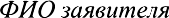 и совместно проживающих членов семьи:             1.2.3.4.Дата принятия на учет: 	 Номер в очереди:___________(должностьсотрудника органа власти, принявшего решение)«__»_____________20__г.       (расшифровка подписи)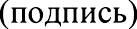 м.п.Приложение № 3к административному регламенту предоставления муниципальной услуги по принятию на учет граждан в качестве нуждающихся в жилых помещениях, предоставляемых по договорам социального найма на территории Шенкурского муниципального округаАрхангельской области	Форма уведомления об учете граждан, нуждающихся в жилых помещенияхАдминистрация Шенкурского муниципального округа Архангельской областиНаименование уполномоченного органа исполнительной власти субъекта Российской Федерации или органа местного самоуправленияКому 	(фамилия, имя, отчество)(телефон и адрес электронной почты)УВЕДОМЛЕНИЕоб учете граждан, нуждающихся в жилых помещенияхДата 	                                                          №_______________По	результатам	рассмотрения	заявления	от			 №		 информируем	о	нахождении	на	учете	в качестве	нуждающихся	в жилых помещениях:Дата принятия на учет: 	 Номер в очереди:__________(должность                                                                  сотрудника органа власти, принявшего решение)подпись                            (расшифровка подписи) _________________20__г.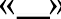 м.п.	Приложение № 4к административному регламенту предоставления муниципальной услуги по принятию на учет граждан в качестве нуждающихся в жилых помещениях, предоставляемых по договорам социального найма на территории Шенкурского муниципального округаАрхангельской области	Форма уведомления о снятии с учета граждан, нуждающихся в жилых помещениях	Администрация Шенкурского муниципального округа Архангельской областиНаименование уполномоченного органа исполнительной власти субъекта Российской Федерации или органа местного самоуправленияКому 	(фамилия, имя, отчество)                                                                           (телефон и адрес электронной почты)УВЕДОМЛЕНИЕо снятии с учета граждан, нуждающихся в жилых помещенияхДата 	                                                          №_______________По	результатам	рассмотрения	заявления	от			 №		 информируем о	снятии с учета граждан в качестве нуждающихся в жилых помещениях:(должность                                                                  сотрудника органа власти, принявшего решение)подпись                            (расшифровка подписи) _________________20__г.м.п.Приложение № 5к административному регламенту предоставления муниципальной услуги по принятию на учет граждан в качестве нуждающихся в жилых помещениях, предоставляемых по договорам социального найма на территории Шенкурского муниципального округаАрхангельской области (в редакции постановления администрации Шенкурского муниципального округа от 27 июня 2023 года № 444-па)   Форма решения об отказе в предоставлении муниципальной услуги	Администрация Шенкурского муниципального округа Архангельской области________________________________________________________________________________________________Наименование уполномоченного органа исполнительной власти субъекта Российской ФедерацииКому (фамилия, имя, отчество)(телефон и адрес электронной почты)РЕШЕНИЕоб отказе в предоставлении услуги«Принятие на учет граждан в качестве нуждающихся в жилых помещениях, предоставляемых по договорам социального найма на территории Шенкурского муниципального округа Архангельской областиДата 		№ 	По результатам рассмотрения заявления от 			№ 	 и приложенных к нему документов, в соответствии с Жилищным кодексом Российской Федерации	принято	решение	отказать	в	приеме	документов, необходимых для предоставления услуги, по следующим основаниям:Вы вправе повторно обратиться в уполномоченный орган с заявлением о предоставлении услуги после устранения указанных нарушений.Данный отказ может быть обжалован	в досудебном	порядке путем направления жалобы в уполномоченный орган, а также в судебном порядкеГлаве администрации Шенкурского муниципального округа Архангельской области      Главе администрации Шенкурского муниципального округа Архангельской области      Главе администрации Шенкурского муниципального округа Архангельской области      Главе администрации Шенкурского муниципального округа Архангельской области      от(фамилия, имя, отчество)(фамилия, имя, отчество)(фамилия, имя, отчество),,,,проживающего по адресу:проживающего по адресу:номер телефона (при наличии):номер телефона (при наличии):номер телефона (при наличии):Фамилия, имя, отчество (последнее - при наличии)Дата рожденияОтношение к заявителю1.2.3.4.5.6.7.а) заявитель и члены его семьи не являются нанимателями жилых помещений по договорам социального найма, договорам найма жилых помещений жилищного фонда социального использования или членами семьи нанимателя жилого помещения по договору социального найма, договору найма жилого помещения жилищного фонда социального использования либо собственниками жилых помещений или членами семьи собственника жилого помещенияа) заявитель и члены его семьи не являются нанимателями жилых помещений по договорам социального найма, договорам найма жилых помещений жилищного фонда социального использования или членами семьи нанимателя жилого помещения по договору социального найма, договору найма жилого помещения жилищного фонда социального использования либо собственниками жилых помещений или членами семьи собственника жилого помещенияб) заявитель и члены его семьи являются нанимателями жилых помещений по договорам социального найма, договорам найма жилых помещений жилищного фонда социального использования или членами семьи нанимателя жилого помещения по договору социального найма, договору найма жилого помещения жилищного фонда социального использования либо собственниками жилых помещений или членами семьи собственника жилого помещения и обеспечены общей площадью жилого помещения на одного члена семьи менее учетной нормыб) заявитель и члены его семьи являются нанимателями жилых помещений по договорам социального найма, договорам найма жилых помещений жилищного фонда социального использования или членами семьи нанимателя жилого помещения по договору социального найма, договору найма жилого помещения жилищного фонда социального использования либо собственниками жилых помещений или членами семьи собственника жилого помещения и обеспечены общей площадью жилого помещения на одного члена семьи менее учетной нормыв) заявитель и члены его семьи проживают в помещении, не отвечающем установленным для жилых помещений требованиямв) заявитель и члены его семьи проживают в помещении, не отвечающем установленным для жилых помещений требованиямг) заявитель и члены его семьи являются нанимателями жилых помещений по договорам социального найма, договорам найма жилых помещений жилищного фонда социального использования, членами семьи нанимателя жилого помещения по договору социального найма, договору найма жилого помещения жилищного фонда социального использования или собственниками жилых помещений, членами семьи собственника жилого помещения, проживающими в квартире, занятой несколькими семьями, если в составе семьи имеется больной, страдающий тяжелой формой хронического заболевания, при которой совместное проживание с ним в одной квартире невозможно, и не имеют иного жилого помещения, занимаемого по договору социального найма, договору найма жилого помещения жилищного фонда социального использования или принадлежащего на праве собственностиг) заявитель и члены его семьи являются нанимателями жилых помещений по договорам социального найма, договорам найма жилых помещений жилищного фонда социального использования, членами семьи нанимателя жилого помещения по договору социального найма, договору найма жилого помещения жилищного фонда социального использования или собственниками жилых помещений, членами семьи собственника жилого помещения, проживающими в квартире, занятой несколькими семьями, если в составе семьи имеется больной, страдающий тяжелой формой хронического заболевания, при которой совместное проживание с ним в одной квартире невозможно, и не имеют иного жилого помещения, занимаемого по договору социального найма, договору найма жилого помещения жилищного фонда социального использования или принадлежащего на праве собственностиВид жилого помещенияАдрес жилого помещенияОбщая площадь жилого помещенияДействия заявителя и (или) членов его семьи, повлекшие уменьшение общей площади занимаемого жилого помещения1.2.3.Фамилия, имя, отчество (последнее - при наличии) заявителя, члена его семьиСостояние в бракеНесовершеннолетние дети1.2.Фамилия, имя, отчество (последнее - при наличии) собственникаВид жилого помещенияАдрес жилого помещенияОбщая площадь жилого помещенияРеквизиты правоустанавливающего документа на жилое помещение1.2.3.4.Фамилия, имя, отчество (последнее - при наличии) заявителя и членов его семьиДата рожденияОтношение к заявителю1.2.3.4.5.6.7.«____» ___________ 20____ г. Подпись заявителя:                                         (подпись)(расшифровка подписи)Подписи дееспособных членов семьи:Подписи дееспособных членов семьи:Подписи дееспособных членов семьи:Подписи дееспособных членов семьи:(подпись)(расшифровка подписи)Подписи дееспособных членов семьи:Подписи дееспособных членов семьи:(подпись)(расшифровка подписи)№  пункта административногорегламентаНаименование основания для отказа всоответствии с единым стандартомРазъяснение причин отказа в предоставленииуслугипункты 3 – 4 подраздела 1.2 раздела I административного регламенталицо, подающее документы, не относится к числу заявителей Указываются основания такого выводапункт 13 подраздела 2.1. раздела II административного регламентазаявитель представил неполный комплект документов в соответствии Указывается исчерпывающий перечень документов, непредставленных заявителемподпункт 3, пункта 13 подраздела 2.2 раздела II административного регламентазаявитель представил документы, оформление которых не соответствует требованиям, установленным федеральными законами, иными нормативными правовыми актами Российской Федерации, законом Архангельской области от 01 июля 2016 года № 441-27-ОЗ «О порядке ведения органами местного самоуправления муниципальных образований Архангельской области учета граждан в качестве нуждающихся в жилых помещениях, предоставляемых по договорам социального найма», иными нормативными правовыми актами Архангельской области административным регламентомУказывается исчерпывающий перечень несоответствующих документов, предоставленных заявителемподпункт 4 пункта 13 подраздела 2.2 раздела II административного регламентав заявлении о принятии на учет указаны не в полном объеме сведения, предусмотренные постановлением Правительства Архангельской области в качестве обязательных.Указываются основания такого вывода________________________________(должность сотрудника органа власти принявшего решение)«___»_________________ 20__г.м.п.________________________               (подпись)_________________________     (расшифровка подписи)